Appetizers & DipsSweet Potato Turkey Meatballspaleogrubs.comThese sweet and savory ‘meatballs’ actually rely on sweet potatoes as the base and are packed full of flavor. They are perfect for an appetizer served at Thanksgiving, perhaps with a side of paleo honey mustard. If you would like to make them spicier, simply add a few drops of hot sauce to the mixture before cooking.Ingredients:1 lb. ground turkey1 onion, finely diced2 tbsp coconut oil, divided2 medium sweet potatoes, cooked and mashed1 egg, beaten3 cloves garlic, minced1/2 cup fresh parsley, chopped1/2 cup almond meal2 tbsp maple syrupSalt and pepper, to tasteDirections:1. Melt one tablespoon of coconut oil in a large skillet over medium heat. Add the onions and sauté for 3-4 minutes. Add the turkey and cook until browned, breaking up into small pieces with a spatula. Remove from heat.2. Place the turkey and onion into a medium bowl. Add the sweet potato, egg, garlic, parsley, almond flour, maple syrup, salt, and pepper. Stir well to combine. 3. Melt the remaining tablespoon of coconut oil in a large skillet over medium heat. Shape the sweet potato mixture into small balls using your hands and place into the skillet a few at a time. Cook, turning often, until browned on all sides, about 6-7 minutes; Serve warm. 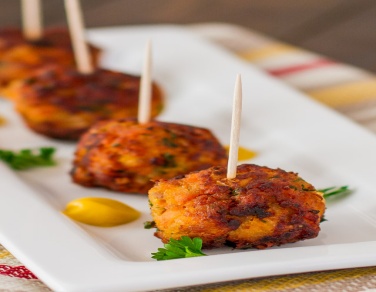 